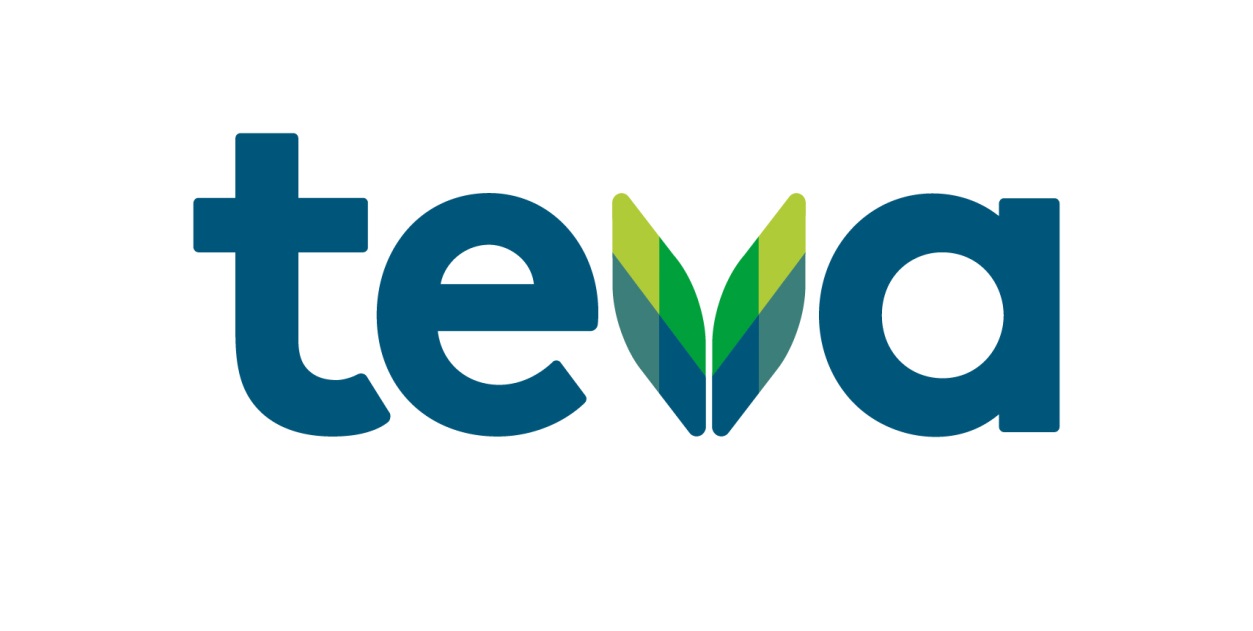 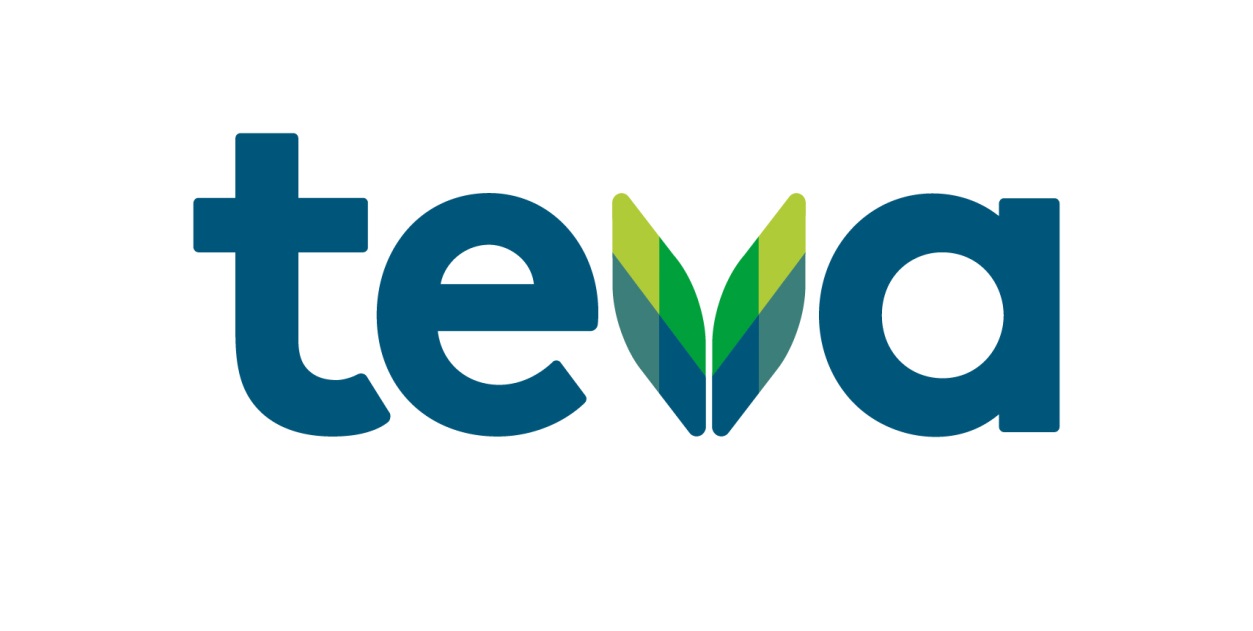 Dr Steve Holmes COVID19 Recovery You are cordially invited to attend one of the following webinars;Thursday 17th June 2021 12:00 pm – 2.00pm 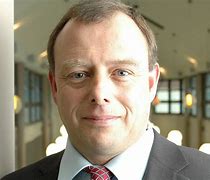 NPS-GB-00144Date of Preparation: April  2021Teva UK Limited, Ridings Point, Whistler Drive, Castleford, WF10 5HX.The agenda for the educational webinar will be as follows:This meeting is arranged by Teva UK Limited.Teva UK Limited are funding Dr Steve Holmes honoraria & will be presenting for 10 minutes at the start of the WebinarTo book your place, please contact Jayne Watkinson on the details below;Email address:		 	Jayne.watkinson@tevauk.comMobile Number: 			07867 141192NB: The webinar link will be sent to all registered attendees.CPD Attendance Certificates will be posted after the event  NPS-GB-00144Date of Preparation: April 2021Teva UK Limited, Ridings Point, Whistler Drive, Castleford, WF10 5HX.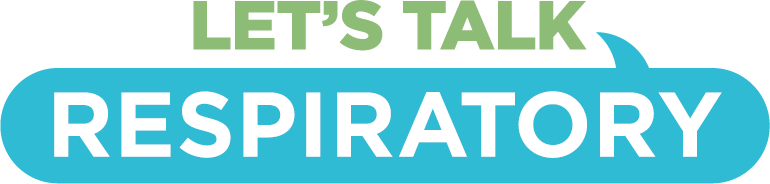 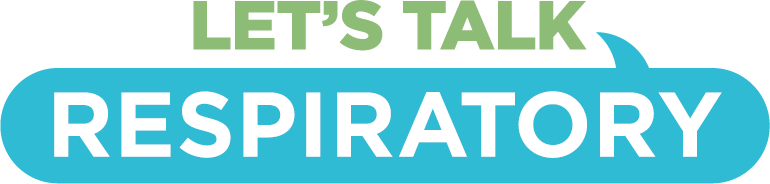 